Metodiskais materiālsMinimālās valsts sociālās apdrošināšanas obligātās iemaksas Sagatavots sadarbībā ar Labklājības ministriju un Valsts sociālās apdrošināšanas aģentūru2022.Vispārēja informācija No 2021. gada 1. jūlija ieviestas minimālās iemaksas.  Minimālās iemaksas katrai konkrētai apdrošināmajai personai aprēķina Valsts sociālās apdrošināšanas aģentūra (turpmāk – Aģentūra). Minimālās iemaksas piedzen Valsts ieņēmumu dienests (turpmāk – Dienests).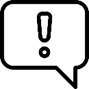 Lai noteiktu, vai par konkrēto personu valsts sociālās apdrošināšanas obligātās iemaksas ir veiktas minimālajā apmērā, Aģentūra summē visus darba ņēmēja ienākumus, kas nopelnīti, strādājot pie visiem darba devējiem, kā arī pašnodarbinātā statusā deklarētos saimnieciskās darbības ienākumus (tostarp mikrouzņēmuma nodokļa maksātāja apgrozījumu un autoratlīdzības saņēmējam VID deklarēto autoratlīdzības apmēru).Minimālās iemaksas darba devēji un pašnodarbinātie pārskaita uz vienoto nodokļu kontu: 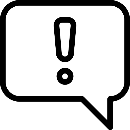 saņēmēja nosaukums: Valsts budžets (VID) saņēmēja reģistrācijas Nr.: 90000010008konta numurs (IBAN): LV33TREL1060000300000 saņēmēja iestāde: Valsts kaseBIC kods: TRELLV22XXXDarba devējs un pašnodarbinātais Aģentūras minimālo  iemaksu aprēķinu var apstrīdēt, iesniedzot iesniegumu Aģentūras direktoram, mēneša laikā no dienas, kad informācija nosūtīta Elektroniskās deklarēšanas sistēmā (turpmāk – EDS). Aģentūras direktora lēmumu var pārsūdzēt tiesā mēneša laikā no direktora lēmuma spēkā stāšanās dienasKad minimālās iemaksas neaprēķinaMinimālo iemaksu objekts netiek aprēķināts par tiem pārskata mēnešiem, kuros Ministru kabinets visā Latvijas teritorijā ir izsludinājis ārkārtējo situāciju .Minimālās iemaksas neveic par:notiesāto, kas tiek nodarbināts brīvības atņemšanas soda izciešanas laikā;personu, kura ir sasniegusi vecumu, kas dod tiesības saņemt valsts vecuma pensiju, vai kurai ir piešķirta valsts vecuma pensija (tai skaitā priekšlaicīgi);personu ar I un II grupas invaliditāti;personu, kuras pašas vai laulātā algas nodokļu grāmatiņā ir reģistrēts bērns, kas nav sasniedzis triju gadu vecumu;personu, kuras pašas vai laulātā algas nodokļu grāmatiņā ir reģistrēti trīs vai vairāk bērnu līdz 18 gadu vecumam vai līdz 24 gadu vecumam, no kuriem vismaz viens ir jaunāks par septiņiem gadiem, kamēr bērns turpina vispārējās, profesionālās, augstākās vai speciālās izglītības iegūšanu; personu, kuras pašas vai laulātā algas nodokļu grāmatiņā ir reģistrēts nepilngadīgs bērns, kas saskaņā ar normatīvajiem aktiem ir atzīts par personu ar invaliditāti; personu līdz 24 gadu vecumam, kura mācās vispārējās, profesionālās, augstākās (pilna laika studijās) vai speciālās izglītības iestādē, izņemot laiku, kad attiecīgā persona ir pārtraukusi mācības vai studijas;personu, kuru nodarbina darba devējs, kas reģistrēts Sociālo pakalpojumu sniedzēju reģistrā;personu, kura ir pakļauta sociālās atstumtības riskam un kuru nodarbina darba devējs, kam piešķirts sociālā uzņēmuma statuss;personu, kura sniedz valsts finansētu pavadoņa (bērnam līdz 18 gadu vecumam) vai asistenta pakalpojumu vai pašvaldības finansētu aprūpes pakalpojumu bērnam līdz 18 gadu vecumam, vai Eiropas Savienības politiku instrumentu projekta ietvaros finansētu aprūpes pakalpojumu bērnam līdz 18 gadu vecumam; laiku, kurā pašnodarbinātajam ir pārtraukta saimnieciskā darbība; Par darbības pārtraukšanu pašnodarbinātais iesniedz iesniegumu EDS. Iesniegumu var aizpildīt brīvā formā sadaļā “Sarakste ar VID”. Dienests informāciju nodos Aģentūrai, kura to ņems vērā, aprēķinot minimālās iemaksas.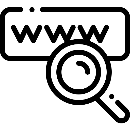 sezonas laukstrādnieku ienākuma nodokļa maksātājiem; 1. piemērspersonu, kuru Latvijas Republikas teritorijā nodarbina darba devējs – ārvalstu nodokļu maksātājs, ja šīs personas pastāvīgā dzīvesvieta ir Latvijas Republikā (iekšzemes darba ņēmējam pie darba devēja ārvalstnieka);personu, kuru nodarbina darba devējs – ārvalstu nodokļu maksātājs, ja šīs personas pastāvīgā dzīvesvieta nav Latvijas Republikā un tā uzturas Latvijas Republikā 183 dienas vai ilgāk jebkurā 12 mēnešu periodā, kas sākas vai beidzas taksācijas gadā (ārvalstu darba ņēmējam pie darba devēja ārvalstnieka).Minimālo iemaksu veikšanaJa darba ņēmējam vai darba ņēmējam, kurš vienlaikus ir pašnodarbinātais, obligāto iemaksu ziņojumos deklarētais kopējais obligāto iemaksu objekts ceturksnī ir mazāks par 1500 euro, obligātās iemaksas no starpības starp 1500 euro un deklarēto obligāto iemaksu objektu (algu) no saviem līdzekļiem veic darba devējs. Darba devējiemAģentūra triju mēnešu laikā pēc ceturkšņa beigām aprēķina minimālās iemaksas, kas papildus jāveic darba devējam par darba ņēmējiem, un līdz trešā mēneša 20. datumam paziņo to Dienestam.Vienas darba dienas laikā darba devējs saņem informāciju par aprēķinātajām minimālajām iemaksām EDS.Darba devējam ir pienākums līdz trešā mēneša 23. datumam no paziņojuma saņemšanas no saviem līdzekļiem veikt minimālās iemaksas.2.piemērsAģentūra, aprēķinot minimālās iemaksas, ņem vērā:ja aprēķinātais obligāto iemaksu objekts ir mazāks par Ministru kabineta noteikto minimālo mēneša darba algu – 500 euro –, darba devējs minimālās iemaksas veic proporcionāli deklarētajam obligāto iemaksu objektam (ja persona ir darba ņēmēja pie vairākiem darba devējiem) un tām kalendāra dienām, kurās persona ir darba ņēmējs;minimālo mēneša iemaksu objektu piemēro proporcionāli tām pārskata ceturkšņa kalendāra dienām, kurās persona ir darba ņēmējs;minimālo iemaksu objektu nepiemēro proporcionāli par tām taksācijas gada kalendāra dienām, kurās:darba ņēmējs atrodas atvaļinājumā bez darba algas saglabāšanas,darba ņēmējs atrodas bērna kopšanas atvaļinājumā,darba ņēmējam (bērna tēvam) ir piešķirts atvaļinājums sakarā ar bērna piedzimšanu, darba ņēmējs atrodas atvaļinājumā bez darba algas saglabāšanas, kas piešķirts darba ņēmējam, kura aprūpē un uzraudzībā pirms adopcijas apstiprināšanas tiesā ar bāriņtiesas lēmumu nodots aprūpējamais bērns, par pārejošu darbnespēju, grūtniecības un dzemdību atvaļinājumu maksātājam ir izsniegta darbnespējas lapa,darbinieks atrodas dīkstāvē, kas radusies viņa vainas dēļ,darba ņēmējs ir atstādināts no darba bez darba algas saglabāšanas.PašnodarbinātajiemJa darba ņēmējam vai darba ņēmējam, kurš vienlaikus ir pašnodarbinātais, deklarētais (summētais) obligāto iemaksu objekts ceturksnī ir mazāks par 1500 euro, minimālās iemaksas no starpības starp 1500 euro un deklarēto obligāto iemaksu objektu no saviem līdzekļiem veic darba devējs.Pašnodarbinātais pats par sevi veic minimālās iemaksas tikai tajos periodos, kad nav vienlaikus uzskatāms par darba ņēmēju likuma “Par valsts sociālo apdrošināšanu” izpratnē.Ja pašnodarbinātā ziņojumā deklarētais obligāto iemaksu objekts – saimnieciskās darbības ienākums – ir mazāks par minimālo iemaksu objektu 1500 euro ceturksnī, Aģentūra aprēķina minimālās iemaksas 10 procentu apmērā valsts pensiju apdrošināšanai, kas pašnodarbinātajam jāveic, lai obligātās iemaksas būtu veiktas minimālajā apmērā. Ja pašnodarbinātais, kurš nav vienlaikus darba ņēmējs, prognozē, ka saimnieciskās darbības ienākums nesasniegs 1500 euro ceturksnī, viņš iesniedz EDS iesniegumu par nākamā ceturkšņa vai gada plānotajiem ienākumiem: 1) līdz 2022.gada 17.janvārim par pilna 2022.gada plānotajiem ienākumiem,vai2) līdz 2022.gada:17.janvārim par 2022.gada I ceturksnī plānotajiem ienākumiem;17.aprīlim par 2022.gada II ceturksnī plānotajiem ienākumiem;17.jūlijam par 2022.gada III ceturksnī plānotajiem ienākumiem; 17.oktobrim par 2022.gada IV ceturksnī plānotajiem ienākumiem; vai3) vienlaikus ar saimnieciskās darbības reģistrēšanu,vai4) 15 dienu laikā pēc darba ņēmēja statusa zaudēšanas.  Iesniegumu ir iespējams iesniegt īpaši tam izveidotā veidlapā, kas pieejama  EDS sadaļā “Dokumenti / No veidlapas / Dokumentu grupa / Valsts sociālās apdrošināšanas obligāto iemaksu dokumenti / Pašnodarbinātā apliecinājums par plānotajiem ienākumiem”. Apliecinājumā jānorāda laika periods, par kuru prognozē ienākumus.Ja pašnodarbinātais ir iesniedzis Dienestā šādu iesniegumu par nākamā ceturkšņa vai gada plānotajiem ienākumiem, Dienests informāciju nodod Aģentūrai. Aģentūra minimālās iemaksas neaprēķina un pašnodarbinātais veic obligātās iemaksas no faktiski saņemtajiem saimnieciskās darbības ienākumiem.3.piemērsJa pašnodarbinātais nav iesniedzis Dienestam iesniegumu par nākamā ceturkšņa vai gada plānotajiem ienākumiem, Aģentūra aprēķina minimālās iemaksas, kas papildus jāveic pašnodarbinātajam, ja pats pašnodarbinātais nav veicis iemaksas vismaz no 1500 euro ceturksnī.Aģentūra aprēķina minimālās obligātās iemaksas, kas papildus jāveic pašnodarbinātajam, triju mēnešu laikā pēc ceturkšņa beigām un līdz trešā mēneša 20. datumam paziņo par šīm iemaksām  Dienestam, kas nekavējoties informē pašnodarbināto EDS.Minimālās obligātās iemaksas, kas papildus jāveic pašnodarbinātiem no lauksaimnieciskās ražošanas ienākuma vai ienākuma no intelektuālā īpašuma Aģentūra aprēķina triju mēnešu laikā pēc IV.ceturkšņa beigām un līdz 20. martam paziņo par šīm iemaksām  Dienestam, kas nekavējoties informē pašnodarbināto EDS.Vienas darba dienas laikā pašnodarbinātais EDS un e-pastā saņem informāciju par Aģentūras aprēķinātajām minimālajām iemaksām. Pašnodarbinātajam ir pienākums katru gadu līdz 23. jūnijam veikt minimālās iemaksas par iepriekšējo kalendāra gadu.Pašnodarbinātajam ir tiesības arī gada laikā (pēc paziņojuma saņemšanas) veikt minimālās iemaksas brīvprātīgi, ja pašnodarbinātais to vēlas.4.piemērsPārmaksāto minimālo iemaksu atmaksāšanaAģentūra triju mēnešu laikā pēc kalendāra gada beigām veic minimālo iemaksu pārrēķinu, ņemot vērā minimālo iemaksu objektu gadam. Darba devējs un pašnodarbinātais par iepriekšējā gada laikā pārmaksātajām minimālajām iemaksām EDS saņems informāciju katru gadu pēc 21. marta.Katra darba devēja pārmaksātās obligātās iemaksas Dienests novirza citu nodokļu parādu segšanai, ja tādi ir, vai ieskaita nākamo periodu maksājumos, vai pēc pieprasījuma atmaksā.Lai atgūtu pārmaksātās minimālās iemaksas, darba devējiem un pašnodarbinātājiem pēc informācijas saņemšanas jāiesniedz Dienestam iesniegums EDS, uzrādot kredītiestādes kontu, uz kuru pēc iesnieguma izvērtēšanas un pārbaudes pārskaitīt pārmaksātas minimālās iemaksas. Iesniegumu var aizpildīt brīvā formā sadaļā “Sarakste ar VID”.Minimālo iemaksu aprēķināšanas, informācijas saņemšanas un iemaksu veikšanas termiņiSaistošie normatīvie aktiLikums “Par valsts sociālo apdrošināšanu”.Ministru kabineta 2010. gada 7. septembra noteikumi Nr. 827 “Noteikumi par valsts sociālās apdrošināšanas obligāto iemaksu veicēju reģistrāciju un ziņojumiem par valsts sociālās apdrošināšanas obligātajām iemaksām un iedzīvotāju ienākuma nodokli”.Ministru kabineta 2015. gada 24. novembra noteikumi Nr. 656 “Noteikumi par minimālās mēneša darba algas apmēru normālā darba laika ietvaros un minimālās stundas tarifa likmes aprēķināšanu”.Covid-19 infekcijas izplatības seku pārvarēšanas likumsMinimālās valsts sociālās apdrošināšanas obligātās iemaksas (minimālās iemaksas) ir obligāts maksājums, ko par katru personu veic vismaz no valstī noteiktās minimālās mēneša darba algas. Minimālais iemaksu objekts ceturksnī ir 1500 euro vai 500 euro mēnesī.Lauksaimniecības uzņēmums, kurš ir sezonas laukstrādnieku ienākuma izmaksātājs, periodā no 20XX. gada 1. marta līdz 20XX. gada 10. martam nodarbināja darba ņēmēju dārzeņu šķirošanā un noteica mēneša darba algu 165 euro. Ņemot vērā, ka darbs veikts ārpus noteiktā sezonas perioda (no 1. aprīļa līdz 30. novembrim), uz darba ņēmēju neattiecas izņēmums.Darbiniekam ir deklarēta darba alga 2021. gada jūlijā – 240 euro, augustā – 300 euro, septembrī – 400 euro.Līdz 2021. gada 20. decembrim Aģentūra aprēķina minimālās iemaksas ceturksnī. 2021. gada 21. decembrī darba devējs EDS saņem informāciju par darbiniekam aprēķinātajām minimālajām iemaksām.Darba devējs minimālās iemaksas par darba ņēmēju pārskaita vienotajā nodokļu kontā līdz 2022. gada 23. martam.Šuvēja Anna ir reģistrēta saimnieciskās darbības veicēja un algotu darbu nestrādā. Anna līdz 202X. gada 17. jūlijam iesniedza VID apliecinājumu, ka 202X. gada III ceturksnī plānotie saimnieciskās darbības ienākumi nesasniegs minimālo iemaksu objektu ceturksnī (1500 euro).Annas faktiskie ienākumi: jūlijā – 280 euro, augustā – 350 euro, septembrī – 460 euro.Annai līdz 2021. gada 17. oktobrim ir jāiesniedz “Pašnodarbinātā ziņojums” un jāveic obligātās iemaksas pensiju apdrošināšanai 10 procentu apmērā no 1090 euro (288+350+460).Aģentūra neaprēķina Annai minimālās iemaksas par šo ceturksni.Frizieris Jānis, kas reģistrēts kā saimnieciskās darbības veicējs, nav iesniedzis iesniegumu par 3. ceturksnī plānotajiem ienākumiem un veica obligātās iemaksas pensiju apdrošināšanai 10 procentu apmērā no faktiski saņemtajiem saimnieciskās darbības ienākumiem jūlijā no 490 euro, augustā no 350 euro, septembrī no 200 euro.Jānis 22. decembrī EDS saņem informāciju par Aģentūras papildus aprēķinātajām minimālajam iemaksām 3. ceturksnim. Jānim ir tiesības veikt minimālo iemaksu avansa maksājumu, līdz Jānis nākamā gada martā saņems no Aģentūras minimālo iemaksu aprēķinu par iepriekšējo gadu.Pašnodarbinātais, kurš ieguvis radošās personas statusu atbilstoši Radošo personu statusa un profesionālo radošo organizāciju likuma 12. pantam un kura obligāto iemaksu objekts gadā ir mazāks par 12 Ministru kabineta noteiktajām minimālajām mēneša darba algām, minimālo iemaksu veikšanai ir tiesīgs lūgt finanšu atbalstu Valsts kultūrkapitāla fonda Radošo personu atbalsta pasākumu programmā. Valsts kultūrkapitāla fonds minimālās  iemaksas par pašnodarbināto veic valsts sociālās apdrošināšanas speciālajā budžetā.PeriodsDatums, līdz kuramDatums, līdz kuramDatums, līdz kuramDatums, līdz kuramPeriodsAģentūra aprēķina minimālās iemaksas un paziņo DienestamDienests EDS informē darba devēju un pašnodarbinātoDarba devējs veic minimālās iemaksasPašnodarbinātais veic minimālās iemaksasI ceturksnis (01.01.202X.-31.03.202X.)Līdz 20.06.202X.Vienas darba dienas laikā23.09.202X.Līdz nākamā gada 23.jūnijam (var maksāt brīvprātīgi avansā) par iepriekšējo gaduII ceturksnis (01.04.202X.– 30.06.202X.)Līdz 20.09.202X.Vienas darba dienas laikā23.12.202X.Līdz nākamā gada 23.jūnijam (var maksāt brīvprātīgi avansā) par iepriekšējo gaduIII ceturksnis(01.07.202X. –30.09.202X.)Līdz 20.12.202X..Vienas darba dienas laikā Līdz nākamā gada 23.martamLīdz nākamā gada 23.jūnijam (var maksāt brīvprātīgi avansā) par iepriekšējo gaduIV ceturksnis (01.10.202X. –31.12.202X.)Līdz nākamā gada 20.martamVienas darba dienas laikāLīdz nākamā gada 23.jūnijamLīdz nākamā gada 23.jūnijam (var maksāt brīvprātīgi avansā) par iepriekšējo gaduPar 202X. gaduLīdz nākamā gada 31.martamVienas darba dienas laikā par minimālajām iemaksām vai par pārmaksātajām obligātajām iemaksāmLīdz nākamā gada 23.jūnijam (var maksāt brīvprātīgi avansā) par iepriekšējo gadu